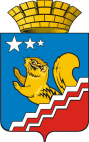 СВЕРДЛОВСКАЯ ОБЛАСТЬВОЛЧАНСКАЯ ГОРОДСКАЯ ДУМАСЕДЬМОЙ СОЗЫВШестое заседание (внеочередное)РЕШЕНИЕ № 78г. Волчанск                                                                                             от 25.11.2022 г.Об установлении размера денежного вознаграждения к наградам Волчанского городского округа на 2023 годРуководствуясь  Федеральным законом от 6 октября 2003 года N 131-ФЗ «Об общих принципах организации местного самоуправления в Российской Федерации», Уставом Волчанского городского округа,ВОЛЧАНСКАЯ ГОРОДСКАЯ ДУМА РЕШИЛА:1.  Установить размер денежного вознаграждения к наградам Волчанского городского округа на 2023 год:1.1.  к Почетной грамоте Главы Волчанского городского округа в сумме 2000,00 (две тысячи) рублей без учета НДФЛ.1.2. к Почетной грамоте Думы Волчанского городского округа в сумме 1500,00 (одна тысяча пятьсот) рублей без учета НДФЛ.2. Опубликовать настоящее решение в информационном бюллетене  «Муниципальный Вестник» и разместить на официальном сайте Думы Волчанского городского округа http://duma-volchansk.ru/  в сети «Интернет».3. Контроль исполнения настоящего решения возложить на комиссию по экономической политике, бюджету и налогам (Тактаева О.Н.).Исполняющий обязанности главы Волчанского городского округа                                     И.В. Бородулина             Председатель              Волчанской городской Думы                                                                   А.Ю. Пермяков